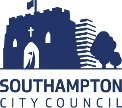                                Job Review Appeals FormYou have the right to appeal against the Job Review decision for your post.  If you are a member of a Trade Union you may wish to seek their advice before appealing. If you wish to register your appeal, please complete the pro-forma and return it to HR.Advisory@Southampton.gov.uk. Please note any field with * is mandatoryI wish to register my intention to appeal:I wish to register my intention to appeal:I wish to register my intention to appeal:I wish to register my intention to appeal:I wish to register my intention to appeal:I wish to register my intention to appeal:I wish to register my intention to appeal:I wish to register my intention to appeal:I wish to register my intention to appeal:I wish to register my intention to appeal:I wish to register my intention to appeal:I wish to register my intention to appeal:I wish to register my intention to appeal:I wish to register my intention to appeal:Employee/Pay No. *Employee/Pay No. *Surname *Surname *Forename(s) *Forename(s) *Team/School *Team/School *Job Review Date *Job Review Date *Job Review Grade *Job Review Grade *Job Review Score *Job Review Score *Job Review Score *Job Review Score *Daytime Telephone  Daytime Telephone  Daytime Contact AddressDaytime Contact AddressDaytime Contact AddressDaytime Contact AddressPart A) I wish to appeal against the grade assigned to my post because *Part A) I wish to appeal against the grade assigned to my post because *Part A) I wish to appeal against the grade assigned to my post because *Part A) I wish to appeal against the grade assigned to my post because *Part A) I wish to appeal against the grade assigned to my post because *Part A) I wish to appeal against the grade assigned to my post because *Part A) I wish to appeal against the grade assigned to my post because *Part A) I wish to appeal against the grade assigned to my post because *Part A) I wish to appeal against the grade assigned to my post because *Part A) I wish to appeal against the grade assigned to my post because *Part A) I wish to appeal against the grade assigned to my post because *Part A) I wish to appeal against the grade assigned to my post because *Part A) I wish to appeal against the grade assigned to my post because *Part A) I wish to appeal against the grade assigned to my post because *I disagree with the documentation presented to the panel                                      I disagree with the documentation presented to the panel                                      I disagree with the documentation presented to the panel                                      I disagree with the documentation presented to the panel                                      I disagree with the documentation presented to the panel                                      I disagree with the documentation presented to the panel                                      I disagree with the documentation presented to the panel                                      I disagree with the documentation presented to the panel                                      I disagree with the documentation presented to the panel                                      I disagree with the documentation presented to the panel                                      I disagree with the documentation presented to the panel                                      I disagree with the documentation presented to the panel                                      I disagree with one or more factors                                                                        I disagree with one or more factors                                                                        I disagree with one or more factors                                                                        I disagree with one or more factors                                                                        I disagree with one or more factors                                                                        I disagree with one or more factors                                                                        I disagree with one or more factors                                                                        I disagree with one or more factors                                                                        I disagree with one or more factors                                                                        I disagree with one or more factors                                                                        I disagree with one or more factors                                                                        I disagree with one or more factors                                                                        Part B) Please tick appropriate box:Part B) Please tick appropriate box:Part B) Please tick appropriate box:Part B) Please tick appropriate box:Part B) Please tick appropriate box:Part B) Please tick appropriate box:Part B) Please tick appropriate box:Part B) Please tick appropriate box:Part B) Please tick appropriate box:Part B) Please tick appropriate box:Part B) Please tick appropriate box:Part B) Please tick appropriate box:Part B) Please tick appropriate box:Part B) Please tick appropriate box:As part of the appeals process, I individually wish to make a verbal presentation to the joint appeal panel.    As part of the appeals process, I individually wish to make a verbal presentation to the joint appeal panel.    As part of the appeals process, I individually wish to make a verbal presentation to the joint appeal panel.    As part of the appeals process, I individually wish to make a verbal presentation to the joint appeal panel.    As part of the appeals process, I individually wish to make a verbal presentation to the joint appeal panel.    As part of the appeals process, I individually wish to make a verbal presentation to the joint appeal panel.    As part of the appeals process, I individually wish to make a verbal presentation to the joint appeal panel.    As part of the appeals process, I individually wish to make a verbal presentation to the joint appeal panel.    As part of the appeals process, I individually wish to make a verbal presentation to the joint appeal panel.    As part of the appeals process, I individually wish to make a verbal presentation to the joint appeal panel.    As part of the appeals process, I individually wish to make a verbal presentation to the joint appeal panel.    As part of the appeals process, I individually wish to make a verbal presentation to the joint appeal panel.    As part of the appeals process myself and my Trade Union Representative wish to make a verbal presentation to the joint appeal panel.    As part of the appeals process myself and my Trade Union Representative wish to make a verbal presentation to the joint appeal panel.    As part of the appeals process myself and my Trade Union Representative wish to make a verbal presentation to the joint appeal panel.    As part of the appeals process myself and my Trade Union Representative wish to make a verbal presentation to the joint appeal panel.    As part of the appeals process myself and my Trade Union Representative wish to make a verbal presentation to the joint appeal panel.    As part of the appeals process myself and my Trade Union Representative wish to make a verbal presentation to the joint appeal panel.    As part of the appeals process myself and my Trade Union Representative wish to make a verbal presentation to the joint appeal panel.    As part of the appeals process myself and my Trade Union Representative wish to make a verbal presentation to the joint appeal panel.    As part of the appeals process myself and my Trade Union Representative wish to make a verbal presentation to the joint appeal panel.    As part of the appeals process myself and my Trade Union Representative wish to make a verbal presentation to the joint appeal panel.    As part of the appeals process myself and my Trade Union Representative wish to make a verbal presentation to the joint appeal panel.    As part of the appeals process myself and my Trade Union Representative wish to make a verbal presentation to the joint appeal panel.    I will not be making a verbal presentation to the joint appeal panel.I will not be making a verbal presentation to the joint appeal panel.I will not be making a verbal presentation to the joint appeal panel.I will not be making a verbal presentation to the joint appeal panel.I will not be making a verbal presentation to the joint appeal panel.I will not be making a verbal presentation to the joint appeal panel.I will not be making a verbal presentation to the joint appeal panel.I will not be making a verbal presentation to the joint appeal panel.I will not be making a verbal presentation to the joint appeal panel.I will not be making a verbal presentation to the joint appeal panel.I will not be making a verbal presentation to the joint appeal panel.I will not be making a verbal presentation to the joint appeal panel.Factors in Dispute - *Factors in Dispute - *Factors in Dispute - *Factors in Dispute - *Factors in Dispute - *Factors in Dispute - *Factors in Dispute - *Factors in Dispute - *Factors in Dispute - *Factors in Dispute - *Factors in Dispute - *Factors in Dispute - *KnowledgeKnowledgeKnowledgeMental SkillsMental SkillsInterpersonal & Communication SkillsInterpersonal & Communication SkillsInterpersonal & Communication SkillsInterpersonal & Communication SkillsPhysical SkillsPhysical SkillsPhysical SkillsInitiative & IndependenceInitiative & IndependencePhysical DemandPhysical DemandPhysical DemandPhysical DemandMental DemandsMental DemandsMental DemandsEmotional DemandsEmotional DemandsResponsibility for PeopleResponsibility for PeopleResponsibility for PeopleResponsibility for PeopleResponsibility for SupervisionResponsibility for SupervisionResponsibility for SupervisionResponsibility for FinanceResponsibility for FinanceResponsibility for Physical resourcesResponsibility for Physical resourcesResponsibility for Physical resourcesResponsibility for Physical resourcesWorking ConditionsWorking ConditionsWorking ConditionsName *Date *Date *Date *Signature *